АДМИНИСТРАЦИЯ ВОРОБЬЕВСКОГО 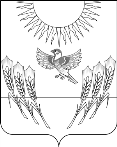 МУНИЦИПАЛЬНОГО РАЙОНА ВОРОНЕЖСКОЙ ОБЛАСТИП О С Т А Н О В Л Е Н И Еот 18  июня 2019 г.     №   314		  	с. ВоробьевкаВ целях приведения в соответствии с действующим законодательством муниципальных правовых актов, администрация Воробьевского муниципального района п о с т а н о в л я е т:1. Признать утратившим силу постановление администрации Воробьевского муниципального района от 10.05.2011 г. № 161 «Об утверждении Положения о порядке признания безнадежной к взысканию и списанию задолженности по платежам за пользование нежилыми помещениями, зданиями, сооружениями, движимым имуществом и земельными участками.2. Контроль за исполнением настоящего постановления возложить на руководителя аппарата администрации Воробьевского муниципального района Рыбасова Ю.Н.Глава администрациимуниципального района					М.П. ГордиенкоНачальник юридического отдела 					В.Г,КамышановО признании утратившим силу постановления администрации Воробьевского муниципального района от 10.05.2011 г. № 161 «Об утверждении Положения о порядке признания безнадежной к взысканию и списанию задолженности по платежам за пользование нежилыми помещениями, зданиями, сооружениями, движимым имуществом и земельными участками